Памятка для агитации граждан по вопросам вступления в ряды добровольных пожарных  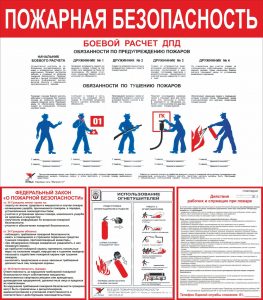 Общие сведенияФедеральный закон «О пожарной безопасности» от 21 декабря 1994 года N 69-ФЗ. Статья 34. «Граждане имеют право на участие в обеспечении пожарной безопасности, в том числе в установленном порядке в деятельности добровольной пожарной охраны».Федеральный закон от 6 мая 2011 года № 100-ФЗ «О добровольной пожарной охране» (далее №100-ФЗ) регулирует отношения, возникающие   в связи с реализацией права гражданина на участие в деятельности добровольной пожарной охраны.Права добровольных пожарных (Ст.14. №100-ФЗ)Добровольные     пожарные  имеют право на:1)  защиту  жизни  и  здоровья  при  исполнении  ими   обязанностей, связанных с осуществлением  ими  деятельности  в  добровольной   пожарной команде или добровольной пожарной дружине;2) возмещение вреда жизни и здоровью, причиненного  при   исполнении ими  обязанностей,  связанных  с  осуществлением  ими    деятельности в добровольной пожарной  команде  или  добровольной  пожарной    дружине, в порядке, установленном законодательством Российской Федерации;Комментарий пп.1.2. Для  привлечения добровольного пожарного к исполнению обязанностей или участия в деятельности подразделения добровольной пожарной охраны руководитель подразделения ДПО предлагает добровольному пожарному подписать гражданско-правовой договор, в котором устанавливаются  условия участия добровольного пожарного в деятельности,  меры стимулирования, размер и формы вознаграждения  за выполненные работы и т.п. (ст.6 пункт 8. №100-ФЗ).3) утратил силу (в ред. Федерального закона от 22.02.2017 N 21-ФЗ)4)  информирование  о  выявленных  нарушениях  требований   пожарной  безопасности  органов  местного  самоуправления  и  (или)    организаций, соответствующих    территориальных    подразделений       Государственной противопожарной службы;5)  внесение  в  органы  местного  самоуправления  и     организации предложений по повышению уровня  пожарной  безопасности  на   территориях городских и сельских поселений, межселенных территориях и в организациях;6)   осуществление   при    тушении    пожаров       и    проведении аварийно-спасательных  работ  необходимых   действий   по     обеспечению безопасности   людей   и   спасению   имущества   в        соответствии с законодательством Российской Федерации.Ст.22. пункт 3. Личный состав  добровольной  пожарной  охраны,    участвовавший в тушении пожара и проведении аварийно-спасательных работ и действовавший в условиях крайней необходимости и (или) обоснованного риска, освобождается от возмещения причиненного ущерба  в  соответствии  с   законодательством Российской Федерации.         Комментарий:         Вышеуказанные права  приобретаются добровольным пожарным с момента регистрации в реестре.Например: при обнаружении ДТП на трассе добровольный пожарный спас 3 человек, задыхающихся от дыма и высокой температуры в поврежденном автомобиле путем разбития лобового и заднего стекла до прибытия профессиональных служб.  Впоследствии  собственники поврежденного  автомобиля подали иск на возмещение ущерба, понесенного при аварийно-спасательных работах. Гражданин, имеющий статус добровольного пожарного, на основании ст.14, ст.22. № 100-ФЗ  освобожден  от возмещения причиненного ущерба. На основании аналогичной статьи закона «О пожарной безопасности» № 69-ФЗ ст.22. освобождены  от причиненного ущерба профессиональные пожарные, отрезавшие крышу автомобиля для извлечения пострадавших.Ст.18. №100-ФЗ. Пункт 1. В случае необходимости привлечения добровольного пожарного к обязанностям в рабочее (или учебное) время обязательно согласие руководителя организации по месту работы (или учебы).Пункт.7 Добровольным пожарным территориальных подразделений добровольной пожарной охраны  по месту работы предоставляется ежегодный дополнительный отпуск без сохранения заработной платы продолжительностью до десяти календарных дней.Материальное стимулирование деятельности
добровольных пожарных (Статья 16 № 100-ФЗ)Учредитель (учредители) общественного объединения пожарной охраны вправе устанавливать форму и  размеры  материального    стимулирования добровольных пожарных.Форма  материального  стимулирования  добровольных    пожарных и размеры  денежных   вознаграждений   (премий)   добровольным     пожарным  устанавливаются  учредителем  (учредителями)  общественного   объединения пожарной охраны  по  представлению  руководителя  добровольной   пожарной команды или  добровольной  пожарной  дружины  в  зависимости  от   объема средств, предусмотренных на содержание добровольной пожарной команды или добровольной пожарной дружины, и личного вклада добровольных пожарных   в результаты деятельности добровольной пожарной команды  или   добровольной пожарной дружины.Органы государственной власти, органы местного самоуправления и организации могут осуществлять материальное стимулирование   деятельности добровольных пожарных.         Комментарий: На областном уровне принятоЗакон Нижегородской области от 26 октября 1995 года 16-З «О пожарной безопасности» и постановление Правительства Нижегородской области от 28 сентября 2011 года № 781 «Об утверждении Положения о предоставлении социальных гарантий и компенсаций, предусмотренных статьей 5 Закона Нижегородской области от 26 октября 1995 года 16-З «О пожарной безопасности»Среди действующих мер поддержки — единовременная выплата членам семьи в случае гибели пожарного при тушении пожара в размере 50 тысяч рублей, а также единовременная выплата в размере 30 тысяч рублей сотруднику добровольной пожарной дружины при получении увечья или заболевания, которое было вызвано работой при тушении пожаров.
Кроме того, предусмотрена мера социальной защиты, которая заключается в страховании жизни и здоровья добровольного пожарного на сумму 20 тысяч рублей. В организациях по месту работы работодатели могут осуществлять стимулирование деятельности добровольных пожарных (ст.16 п.3 №100-ФЗ).Если гражданин не является добровольным пожарным, то законного механизма  для его вознаграждения из муниципального или областного бюджетов не имеется. 3.Порядок оформления документовСтатус добровольного пожарного у физического лица приобретается с момента регистрации в едином реестре добровольных пожарных. На территории Нижегородской области ведение  реестра возложено на Главное управление МЧС России по Нижегородской области.3.1. Гражданин пишет заявление по установленной форме на руководителя (начальника, директора)  общественного учреждения пожарной охраны, в котором заявляет о своем  добровольном желании участвовать в предупреждении и (или)  тушении пожаров и  проведении аварийно-спасательных работ. Прилагается ксерокопия паспорта.3.2. Для подтверждения согласия обработки его персональных данных в соответствии Федеральным законом от 27.07.2006 № 152-ФЗ «О персональных данных»  гражданином оформляется «Заявление о согласии на обработку персональных данных».Руководитель общественного учреждения пожарной охраны оформляет заявление на регистрацию в реестре граждан, подавших заявления на его имя,  в качестве добровольных пожарных.На имя руководителя общественного учреждения пожарной охраны в течение трех рабочих дней с даты внесения в реестр направляется выписка из реестра либо письменное мотивированное решение об отказе в регистрации в реестре.Примечание: Сведения о добровольном пожарном подлежат исключению из реестра на основании заявления добровольного пожарного или руководителя общественного учреждения пожарной охраны.← «НЕТ!» ПОЖАРАМ В БЫТУ (ПАМЯТКА ГРАЖДАНИНУ)